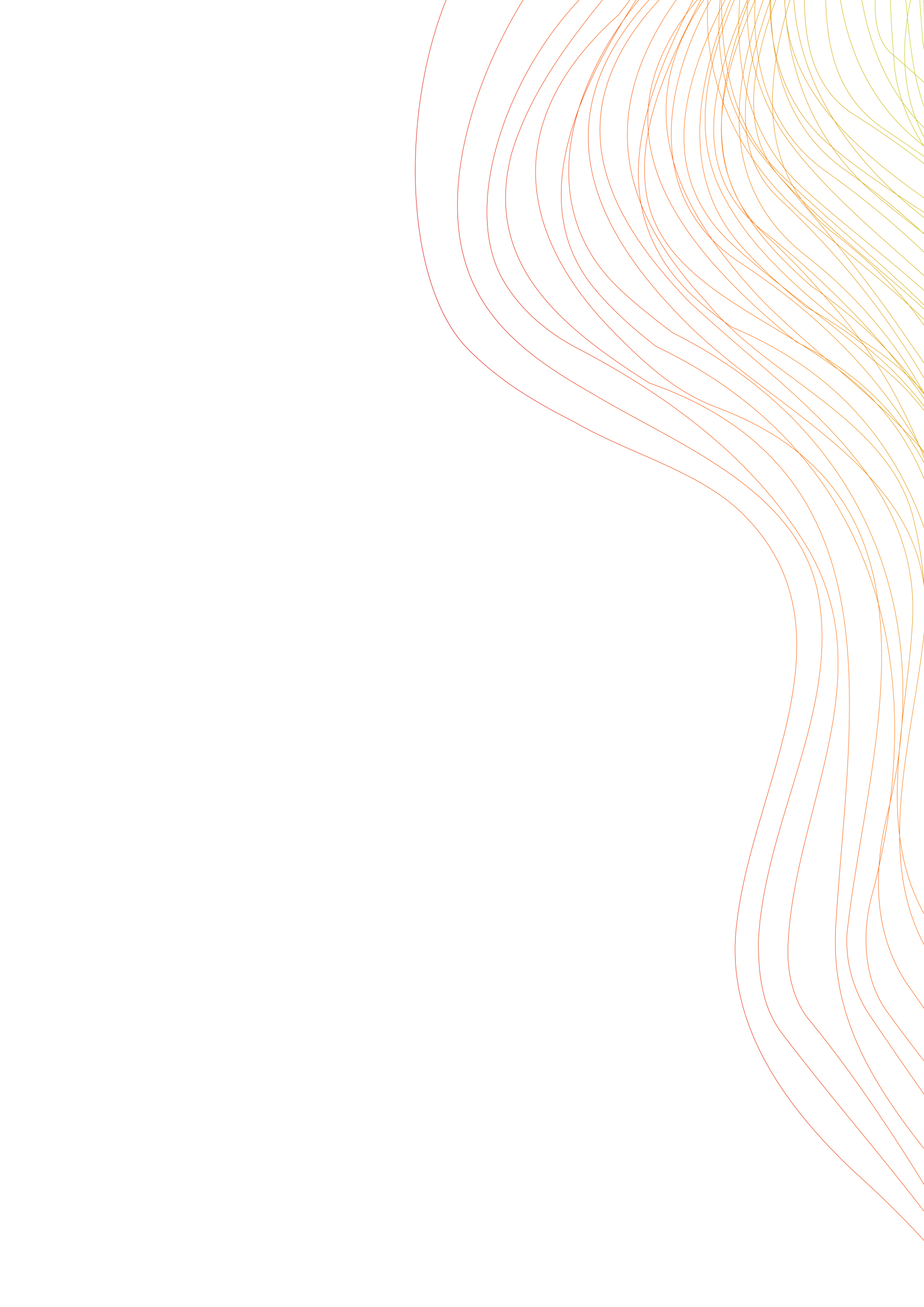 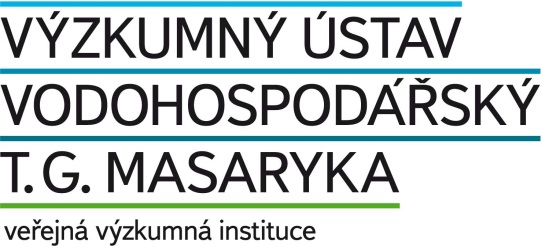 PODPORA VÝKONU STÁTNÍ SPRÁVYDATOVÝ MODEL PRO UKLÁDÁNÍ DAT POŘIZOVANÝCH VE 3. CYKLU PLÁNOVÁNÍ PODLE RÁMCOVÉ SMĚRNICE O VODÁCH PRO POTŘEBY REPORTINGU EKStav naplnění datového modeluZadavatel: Ministerstvo životního prostředí			              Praha, 29. 11. 2021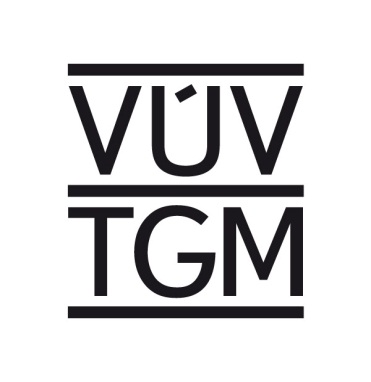 PODPORA VÝKONU STÁTNÍ SPRÁVY DATOVÝ MODEL PRO UKLÁDÁNÍ DAT POŘIZOVANÝCH VE 3. CYKLU PLÁNOVÁNÍ PODLE RÁMCOVÉ SMĚRNICE O VODÁCH PRO POTŘEBY REPORTINGU EKStav naplnění datového modelu Praha, 29. 11. 2021	  			Název a sídlo organizace:Ředitel:Zadavatel:Zástupce zadavatele:Zahájení a ukončení úkolu:Místo uložení zprávy:Náměstek ředitele pro výzkumnou a odbornou činnost:Ing. Libor Ansorge, Ph.D.Vedoucí odboru:Hlavní řešitel:Spoluřešitelé:ÚvodMateriál popisuje stav naplnění datového modelu pro ukládání dat pořizovaných ve 3. cyklu plánování podle Rámcové směrnice o vodách pro potřeby reportingu EK. Datové sady jsou postupně zpřístupňovány na stránkách https://heis.vuv.cz /projekty/rsv v sekci „Pro řešitele“. Kompletace a zpřístupňění dat je zajišťuje VÚV TGM, v.v.i., v gesci MŽP v rámci podpory výkonu státní správy.Kontakt:Petr Vyskoč, petr.vyskoc@vuv.cz, tel.: 220197425Silvie Semerádová, silvie.semeradova@vuv.cz, tel. 220197346Stav naplnění dat je popsán k 29. 11. 2021Stav naplnění dat datového modeluOblasti povodí (na území ČR)Entita: POVODI Oblast povodí (na území ČR)Verze: 20190331Stav zpracování: kompletní.Komentář: Rozvodnice oblastí povodí byly aktualizovány podle datové sady rozvodnic vedené v rámci ISVS-VODA ČHMÚ (verze z 6. 12. 2018). Rozloha odpovídá údajům 2. plánů povodí.Dílčí povodí ČREntita: OBLAST Dílčí povodí ČRVerze: 20190331Stav zpracování: kompletní.Komentář: Rozvodnice oblastí povodí byly aktualizovány podle datové sady rozvodnic vedené v rámci ISVS-VODA ČHMÚ (verze z 6. 12. 2018). Rozloha odpovídá údajům 2. plánů povodí.Útvary povrchové vody a jejich mezipovodíEntita: UTV_POV Útvar povrchové vodyVerze: 20191003Stav: rozpracováno.Komentář: Údaje převzaty z podkladů od státních podniků Povodí. V podkladových datových sadách byly problémy se zřejmými chybami v diakritice názvů útvarů a vodních toků. Chyby byly opraveny (podle údajů z minulých plánů a dalších podkladů, např. základní mapy ČR), nicméně je účelné konečné odsouhlasení podniky Povodí (před připravovaným uvedením seznamu ve vyhlášce). Údaje o typu byly doplněny podle umístění reprezentativních profilů. Údaje o kategorii byly upraveny podle pokladů podniků Povodí týkajících se revize vymezení silně ovlivněných vodních útvarů v kategorii řeka. Podle údajů z evidence odběrů podzemní vody pro vodní bilanci (za období 2013-2018), evidence odběrů „surové vody“  ČHMÚ (za období 2017-2018) a vymezení CHOPAV relevantních pro povrchové vody byl aktualizováno údaj (EX_UPIT) o určení vodního útvaru jako chráněné oblasti pro odběr vody pro lidskou spotřebu. Dosud chybí podklady pro údaje týkající se případné aktualizace určení přeshraničních útvarů (položky EX_UHRA, UPOVHRA_IDE) a údaje o vztahu k chráněné oblasti s vazbou na vodu (EX_CHRUZ). Budou doplněny po odsouhlasení přeshraničních útvarů a konečném vymezení chráněných oblastí (po aktualizaci zranitelných oblastí v roce 2020).Verze: 20191018Stav: rozpracováno.Komentář: Začleněno konečné vymezení silně ovlivněných útvarů v dílčím povodí Horní Odry.Verze: 20191105Stav: rozpracováno.Komentář: Oprava útvaru HSL_1340 z přírodního na silně ovlivněný.Verze: 20200110Stav: rozpracováno.Komentář: Oprava názvů 12 útvarů (po kontrole názvů státními podniky Povodí pro potřebu uvedení seznamu útvarů ve vyhlášce). Změna ID útvaru MOV_2530 na MOV_0530.Verze: 20200120Stav: rozpracováno.Komentář: Oprava názvů útvarů DYJ_0980 a DYJ_1140, oprava názvu vodního toku u útvaru HSL_2080. Verze: 20200924Stav: rozpracováno.Komentář: Doplnění položek EX_CHRUZ, EX_UHRA a UPOVHRA_ID (s výjimkou útvaru MOV_1400). Chybí pouze společné ID přeshraničního útvaru MOV_1400.Entita: UPOV_R Útvar povrchové vody kategorie "řeka"Verze: 20191003Stav: kompletní.Komentář: Geografické údaje byly převzaty z datových sad podniků Povodí a upraveny v místě změn vymezení vodních útvarů. Sada obsahuje pouze linie útvarů vymezených v ČR v kategorii „řeka“. Linie jsou za jednotlivé útvary sloučeny do typu „polyline“.Verze: 20200110Stav: kompletní.Komentář: Změna ID útvaru MOV_2530 na MOV_0530.Entita: UPOV_J Útvar povrchové vody kategorie "jezero"Verze: 20191003Stav: kompletní.Komentář: Geografické údaje byly převzaty z datových sad podniků Povodí a upraveny v místě změn vymezení vodních útvarů. Entita: UPOV_HLGP Mezipovodí útvaru povrchové vodyVerze: 20191003Stav: kompletní.Komentář: Geografické údaje byly převzaty z datových sad podniků Povodí a upraveny v místě změn vymezení vodních útvarů. Mezipovodí není vymezeno u útvarů, kde k jeho vymezení nestačí rozvodnice 4. řádu (týká se zejména umělých útvarů v kategorii „jezero“).Verze: 20200110Stav: kompletní.Komentář: Změna ID útvaru MOV_2530 na MOV_0530.Entita: UPOVSO_FZM Fyzická změna související s označením útvaru povrchové vody jako silně ovlivněnýVerze: 20191017Stav: kompletní.Komentář: Doplnění u útvaru MOV_1240.Entita: UPOVSO_UZV Užívání vod související s označením útvaru povrchové vody jako silně ovlivněnýVerze: 20191017Stav: kompletní.Komentář: -Verze: 20200110Stav: kompletní.Komentář: Doplnění u útvaru MOV_1320.Verze: 20200122Stav: kompletní.Komentář: Oprava u útvarů v dílčím povodí OHL.Entita: UPOV_VLIV Významný vliv na stav útvaru povrchové vodyVerze: 20201127Stav: rozpracováno.Komentář: Uváděny vlivy s (neúplnými) kódy 4.1, 4.2 a 4.3, které nejsou v seznamu vlivů (PMO, PVL a PLA). U některých „jiných“ antropogenních vlivů není uvedena jejich specifikace (PLA).Entita: UPOV_DOPAD Dopad vlivu na stav útvaru povrchové vodyVerze: 20201127Stav: rozpracováno.Komentář: U některých útvarů, kde není dosažen dobrý stav, není uveden žádný dopad (POH, PMO, PVL). U některých „ostatních“ dopadů není uvedena jejich specifikace (PLA).Útvary podzemní vody (a jejich vazba na útvary povrchové vody)Entita: UTV_PZV Útvar podzemní vodyVerze: 20191007Stav: rozpracovánoKomentář: Vymezení je oproti 2. plánům beze změny. Podle údajů z evidence odběrů podzemní vody pro vodní bilanci (za období 2013-2018), evidence odběrů „surové vody“  ČHMÚ (za období 2017-2018) a vymezení CHOPAV relevantních pro podzemní vody byl aktualizováno údaj (EX_UPIT) o určení vodního útvaru jako chráněné oblasti pro odběr vody pro lidskou spotřebu. Dosud chybí podklady pro údaje o vztahu k chráněné oblasti s vazbou na vodu a vztahu k terestrickým ekosystémům (EX_CHRUZ, EX_TEREKO). Budou doplněny po konečném vymezení chráněných oblastí (předpoklad po aktualizaci zranitelných oblastí v roce 2020 a identifikace relevance nově určených evropsky významných lokalit s vazbou na vodu pro podzemní vody). Ostatní údaje zůstávají z 2. plánů beze změny.Verze: 20201005Stav: kompletníKomentář: Doplněny údaje o vztahu k chráněné oblasti s vazbou na vodu a vztahu k terestrickým ekosystémům (EX_CHRUZ, EX_TEREKO). Verze: 20211119Stav: kompletníKomentář: Opraveno určení útvarů jako chráněné oblasti pro odběr vody pro lidskou spotřebu: vyřazeny útvary 12110, 12120, 13100, 13200, 21200, 21320, 32122, 64322 a 66112. Entita: UPZV_UPOV Vazba útvaru podzemní vody na útvar povrchové vodyVerze: 20191014Stav: kompletní.Komentář: Údaje o vazbě útvarů podzemní vody na útvary povrchové vody byly aktualizovány podle změn vymezení útvarů povrchové vody.Verze: 20200110Stav: kompletní.Komentář: Změna ID útvaru MOV_2530 na MOV_0530.Entita: UPZV_VLIV Významný vliv na stav útvaru podzemní vodyVerze: 20201029Stav: kompletní.Verze: 20211119Stav: kompletní.Komentář: Na základě požadavků na reporting EK doplněny vlivy pro rizikové útvary v dobrém stavu.Entita: UPZV_DOPAD Dopad vlivu na stav útvaru podzemní vodyVerze: 20201111Stav: kompletní.Verze: 20211119Stav: kompletní.Komentář: Na základě požadavků na reporting EK doplněny dopady pro rizikové útvary v dobrém stavu.Chráněné oblasti s vazbou na voduEntita: CHR_UZ Chráněná oblast s vazbou na voduVerze: 20191105Stav: rozpracováno.Komentář: Kompletní seznam ptačích oblastí, evropsky významných lokalit a MZCHÚ  s vazbou na vodu, mokřadů podle Ramsarské úmluvy a koupacích oblastí. Dosud naopak nejsou k dispozici podklady pro aktualizaci zranitelných oblastí (entita ZRAN_OBL). Jejich revidovaný seznam za nové období (řešeno v jiném dílčím úkolu PVSS č. 6) bude k dispozici koncem roku 2019, schváleny a reportovány EK budou až v roce 2020. Pro 3. plány byl aktualizován výběr evropsky významných lokalit a MZCHÚ. Výběry ptačích oblastí a mokřadů podle Ramsarské úmluvy zůstávají od 2. plánů nezměněny, aktualizovány byly pouze geografické údaje. Koupací oblasti byly převzaty z dat za referenční rok 2018. Údaje o využití vodních útvarů pro odběr vody pro lidskou spotřebu jsou součástí datových sad vymezení vodních útvarů tedy v entitách UTV_POV a UTV_PZV – viz výše). Verze: 20200924Stav: kompletní.Komentář: Doplnění zranitelných oblastí (vymezení z roku 2016) a vodních útvarů pro odběr vody pro lidskou spotřebu.Verze: 20211119Stav: kompletní.Komentář: Vyřazeny vodní útvary pro odběr vody pro lidskou spotřebu 12110, 21200, 21320, 64322 a 66112.Entita: KOUP_OBL Koupací oblastVerze: 20191105Stav: kompletní.Komentář: viz entita CHR_UZ. Koupací oblasti  byly převzaty z dat za referenční rok 2018. Entita: ZRAN_OBL Zranitelná oblastVerze: 20200924Stav: kompletní.Komentář: viz entita CHR_UZEntita: PTOBL_VODA Ptačí oblast s vazbou na voduVerze: 20191105Stav: kompletní.Komentář: viz entita CHR_UZEntita: EVL_VODA Evropsky významná lokalita s vazbou na voduVerze: 20191105Stav: kompletní.Komentář: viz entita CHR_UZEntita: MZCHU_VODA Malé zvláště chráněné území s vazbou na voduVerze: 20191105Stav: kompletní.Komentář: viz entita CHR_UZEntita: RAMSAR Mokřad podle Ramsarské úmluvyVerze: 20191105Stav: kompletní.Komentář: viz entita CHR_UZEntita: CHRUZ_UPOV Vazba chráněné oblasti na útvar povrchové vody, stanovení environmentálních cílů a hodnocení stavuVerze: 20200924Stav: rozpracováno.Komentář: Naplněna vazba všech chráněných oblastí na útvary povrchové vody. 15 chráněných oblastí se nachází mimo mezipovodí útvarů povrchových vod vymezených v Česku (UPOV_ID=NA). Naplněno vyhodnocení stavu EVL a Ramsarských mokřadů. Dosud chybí údaje o vyhodnocení útvarů využívaných pro odběr pitné vody. Chybí údaje o stanovení environmentálních cílů pro MZCHÚ a ptačí oblasti. Verze: 20201102Stav: kompletní.Verze: 20210713Stav: kompletní, revidováno a opraveno.Komentář: Vazby EVL na útvary byly upraveny podle revize zpracované VÚV TGM, v. v. i. (H. Janovská 28. 5. 2021). U MZCHÚ odstraněny vazby CHRUZ_IDE/UPOV_ID u CZ2053/DVL_0340, CZ367/MOV_0120, CZ736/DVL_0750, CZ1606/HVL_1350, CZ166/OHL_0190, CZ1896/DYJ_0810, CZ1926/HSL_0930, CZ407/HVL_0610, CZ926/HVL_0060, CZ990/HVL_1510 a doplněny vazby CZ1495/HSL_0610, CZ1495/HSL_0770, CZ1495/HSL_0840, CZ1495/HSL_0850, CZ997/HVL_0990, CZ556/OHL_1060.  U ramsarských mokřadů byla odstraněna vazba 2075/BER_0060.Entita: CHRUZ_UPZV Vazba chráněné oblasti na útvar podzemní vody, stanovení environmentálních cílů a hodnocení stavuVerze: 20201005Stav: rozpracováno.Komentář: Naplněna vazba všech chráněných oblastí na útvary podzemní vody. Dosud chybí údaje o vyhodnocení útvarů využívaných pro odběr pitné vody. Verze: 20201102Stav: kompletní.Verze: 20211119Stav: kompletní.Komentář: Vyřazeny vodní útvary pro odběr vody pro lidskou spotřebu 12110, 21200, 21320, 64322 a 66112.Stav útvarů povrchových vodEntita: UPOV_STAV Stav/potenciál útvaru povrchové vodyVerze: 20200406Stav: rozpracováno.Komentář: Dosud nejsou k dispozici údaje o společném hodnocení přeshraničních útvarů (položka STAV_UHRA) a předpokládaném termínu dosažení dobrého stavu (položky PLAEKO_Z a PLACHE_Z).Verze: 20210824Stav: kompletníKomentář: Upraveno a doplněno podle harmonizace hodnocení přeshraničních útvarů (Sasko a Bavorsko) a doplněn předpokládaný termín dosažení dobrého stavu (položky PLAEKO_Z a PLACHE_Z).Verze: 20220116Stav: kompletníKomentář: Upraven předpokládaný termín dosažení dobrého chemického stavu (položka PLACHE_Z).Entita: UPOV_STEKO Ekologický stav/potenciál útvaru povrchové vody podle složky kvalityVerze: 20200406Stav: rozpracováno.Komentář: Dosud nejsou k dispozici údaje o stavu složek týkajících se hydromorfologie. Dosud nejsou k dispozici údaje o období pro hodnocení složek biologické kvality u útvarů kategorie „jezero“ a útvarů ve v dílčích povodích BER, DVL, HVL a DUN.Verze: 20200928Stav: rozpracováno.Komentář: Doplněny údaje o hodnocení hydromorfologie.Verze: 20210824Stav: kompletní.Komentář: Upraveno podle harmonizace hodnocení přeshraničních útvarů (Sasko a Bavorsko).Entita: UPOV_STUK Stav/potenciál útvaru povrchové vody podle chemického nebo fyzikálně chemického ukazateleVerze: 20200406Stav: kompletní.Komentář: -Verze: 20201030Stav: kompletní.Komentář: Doplněno hodnocení dioxinů.Verze: 20210824Stav: kompletní.Komentář: Upraveno podle harmonizace hodnocení přeshraničních útvarů (Sasko a Bavorsko).Entita: UPOV_VJMEKO Výjimka z dosažení dobrého ekologického stavu/potenciálu útvaru povrchové vody uplatněná pro složku kvalityVerze: 20220116Stav: kompletní.Entita: UPOV_VJMUK Výjimka z dosažení dobrého chemického nebo ekologického stavu/potenciálu útvaru povrchové vody uplatněná pro chemický nebo fyzikálně chemický ukazatelVerze: 20220116Stav: kompletní.Stav útvarů podzemních vodEntita: UPZV_STAV Stav útvaru podzemní vodyVerze: 20200622Stav: rozpracováno.Komentář: Dosud nejsou k dispozici údaje o riziku nedosažení dobrého stavu (EX_RISKMNO a EX_RISKCHE) a předpokládaném termínu dosažení dobrého stavu (PLAMNO_Z a PLACHE_Z).Verze: 20201111Stav: rozpracováno.Komentář: Doplněny údaje o riziku nedosažení dobrého stavu (EX_RISKMNO a EX_RISKCHE). Dosud nejsou naplněny údaje o předpokládaném termínu dosažení dobrého stavu (PLAMNO_Z a PLACHE_Z).Verze: 20211119Stav: kompletní.Komentář: Doplněny údaje o o předpokládaném termínu dosažení dobrého stavu (PLAMNO_Z a PLACHE_Z), opravena klasifikace kvantitativního stavu útvaru 14200 a chemického stavu útvaru 45500.Entita: UPZV_DPMNO Důvod nedosažení dobrého kvantitativního stavu útvaru podzemní vodyVerze: 20200715Stav: kompletní.Komentář: -Entita: UPZV_DRMNO Důvod rizika nedosažení dobrého kvantitativního stavu útvaru podzemní vodyVerze: 20211119Stav: kompletní.Komentář: -Entita: UPZV_RCILMNO Rizikovost z hlediska dosažení dobrého kvantitativního stavu útvaru podzemní Verze: 20211119Stav: kompletní.Komentář: -Entita: UPZV_DPCHE Důvod nedosažení dobrého chemického stavu útvaru podzemní vodyVerze: 20200715Stav: kompletní.Komentář: -Entita: UPZV_RCILCHE Rizikovost z hlediska dosažení dobrého chemického stavu útvaru podzemní vodyVerze: 20211119Stav: kompletní.Komentář: -Entita: UPZV_STUK Stav útvaru podzemní vody podle chemického ukazateleVerze: 20200622Stav: rozpracováno.Komentář: Dosud nejsou k dispozici údaje o riziku nedosažení dobrého stavu (EX_RISKCHE).Verze: 20211119Stav: kompletní.Komentář: Doplněny údaje o riziku nedosažení dobrého stavu (EX_RISKCHE) a opraveny údaje o souladu s požadavky na stav povrchové vody (SOULPOV_Z) u útvarů 21320, 21100, 22300, 32121, 32240, 43600, 47100, 46200, 51610, 51510, 62110, 52110, 61310, 62130, 62500, 62300, 64312, 64110, 64200, 65401, 65310 a 65601.Entita: UPZV_VJMMNO Výjimka z dosažení dobrého kvantitativního stavu útvaru podzemních vodVerze: 20211119Stav: kompletní.Entita: UPZV_VJMCHE Výjimka z dosažení dobrého chemického stavu útvaru podzemních vodVerze: 20211119Stav: kompletní.Monitoring povrchových vodEntita: PRF_JAK Profil sledování stavu útvaru povrchové vodyVerze: 20201112Stav: rozpracováno.Komentář: Chybí profily sledování chráněných území s vazbou na vodu (EVL, místa odběru vody pro lidskou spotřebu).Verze: 20211014Stav: kompletní.Komentář: Doplněny profily sledování chráněných území s vazbou na vodu (EVL, místa odběru vody pro lidskou spotřebu) a profily průzkumného monitoringu.Entita: PRFJAK_UPOV Přiřazení útvaru povrchové vody k reprezentativnímu profilu sledování jeho stavuVerze: 20200928Stav: kompletní.Komentář: -Entita: PRFJ_STAVUK Stav/potenciál v profilu sledování povrchových vod podle chemického nebo fyzikálně chemického ukazateleVerze: 20200928Stav: kompletní.Komentář: -Verze: 20201113Stav: kompletní.Komentář: Doplněno hodnocení dioxinů.Entita: PRFJ_STAVPO Vyhodnocení plnění požadavku na stav/potenciál pro chemický nebo fyzikálně chemický ukazatel v profilu sledování stavu útvaru povrchové vodyVerze: 20200928Stav: kompletní.Komentář: Naplnění tabulky si vyžádalo doplnění položky UKJAKB_DAT a seznamu kódů CIL_CHR v datovém modelu (viz pracovní verze DM 2.x).Verze: 20201113Stav: kompletní.Komentář: Doplněno hodnocení dioxinů.Entita: PRFJ_STAVBS Ekologický stav/potenciál biologické složky v profilu sledování stavu útvaru povrchové vodyVerze: 20201202Stav: rozpracováno.Komentář: Chybí počet vzorků (PMO, POH, PLA, POD). (Pro potřeby reportingu je stav naplnění nicméně dostatečný.)Entita: PRFJAK_UCEL Účel sledování stavu povrchových vod v monitorovaném profiluVerze: 20201112Stav: rozpracováno.Komentář: Chybí profily sledování chráněných území s vazbou na vodu (EVL, místa odběru vody pro lidskou spotřebu). Nutno prověřit monitoring zranitelných oblastí (nesoulad s reportingem EK).Verze: 20211119Stav: kompletní.Komentář: Doplněny údaje o sledování stavu chráněných území s vazbou na vodu (EVL) a  odběrů povrchové vody pro lidskou spotřebu. Monitoring zranitelných oblastí uveden podle příslušného reportingu EK.Monitoring podzemních vodEntita: OBJ_PZV Objekt sledování stavu útvaru podzemní vodyVerze: 20201112Stav: rozpracováno.Komentář: Naplněno kompletně údaji o objektech sledování stavu útvarů podzemních vod. Nejsou dosud naplněny údaje o sledování stavu chráněných území s vazbou na vodu (sledované objekty odběrů podzemní vody pro lidskou spotřebu).Verze: 20211119Stav: kompletní.Komentář: Doplněny údaje o sledování stavu chráněných území s vazbou na vodu (sledované objekty odběrů podzemní vody pro lidskou spotřebu).Entita: OBJPZ_UCEL Účel sledování stavu podzemních vod v monitorovaném objektuVerze: 20201112Stav: rozpracováno.Komentář: Naplněno kompletně údaji o objektech sledování stavu útvarů podzemních vod. Nejsou dosud naplněny údaje o sledování stavu chráněných území s vazbou na vodu (sledované objekty odběrů podzemní vody pro lidskou spotřebu).Verze: 20211119Stav: kompletní.Komentář: Doplněny údaje o sledování stavu chráněných území s vazbou na vodu (EVL) a  odběrů podzemní vody pro lidskou spotřebu.Entita: OBJPZ_UKJAK Sledovaný ukazatel chemického stavu v objektu sledování stavu útvaru podzemní vodyVerze: 20201112Stav: rozpracováno.Komentář: Naplněno kompletně údaji o objektech sledování stavu útvarů podzemních vod. Nejsou dosud naplněny údaje o sledování stavu chráněných území s vazbou na vodu (sledované objekty odběrů podzemní vody pro lidskou spotřebu).Výzkumný ústav vodohospodářský T. G. Masaryka, v.v.i.Podbabská 30, 160 00  Praha 6Ing. Tomáš UrbanMinisterstvo vnitra ČROd roku 2014SVTI VÚV TGM, v.v.i.Mgr. Aleš ZbořilIng. Petr VyskočMgr. Silvie Semerádová, Ing. Tomáš Fojtík, RNDr. Hana Prchalová